LÍNGUA PORTUGUESA E MATEMÁTICA6º ano doEnsino FundamentalCadernoC0608Data de Nascimento do estudanteCaro(a) estudante,Você está participando do Sistema de Avaliação Educacional Municipal do Ipojuca - SAEMI. Sua participação é muito importante para sabermos como está a educação em nosso município.Hoje, você vai fazer atividades de Língua Portuguesa e Matemática.Reserve os últimos 20 minutos para transcrever suas respostas para o cartão de respostas. Cuidado e muita atenção com a ordem das questões para fazer a  marcação.Responda com calma, procurando não deixar nenhuma questão em branco. Bom teste!Saemi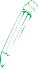 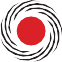 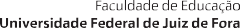 Sistema de Avaliação Educacional Municipal do IpojucaSECRETARIA DE EDUCAÇÃO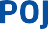 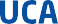 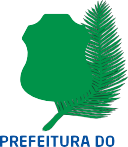 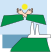 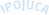 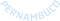 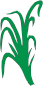 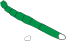 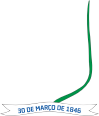 (M041502E4) Observe abaixo os preços de uma mesma barraca para acampamento que Rafael encontrou em duas lojas de produtos esportivos.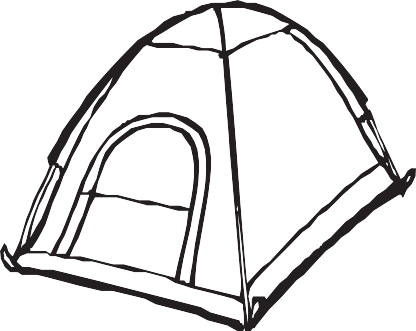 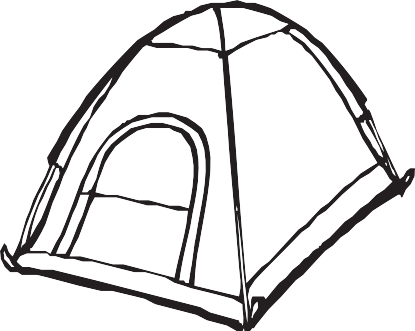 Qual é a diferença entre os preços dessas barracas? A) R$ 104,00B) R$ 165,90C) R$ 269,90D) R$ 435,80(M041322E4) Diego ganhou um prêmio de dois mil quatrocentos e vinte e dois reais. Quantos reais Diego ganhou de prêmio?A) 2 022B) 2 242C) 2 400D) 2 422(M031965E4) Observe abaixo as 4 saias e 3 blusas que Sabrina deseja combinar de maneiras diferentes.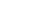 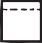 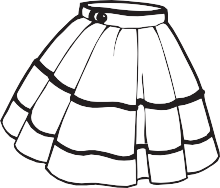 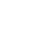 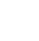 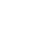 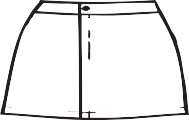 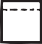 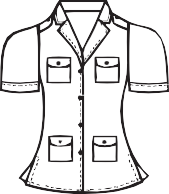 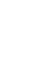 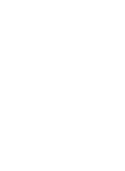 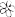 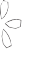 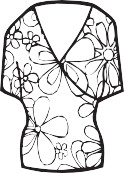 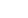 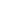 Quantas combinações diferentes Sabrina poderá fazer para usar essas saias com essas blusas?(M031986E4) Observe abaixo a quantidade de moedas que Bárbara tinha.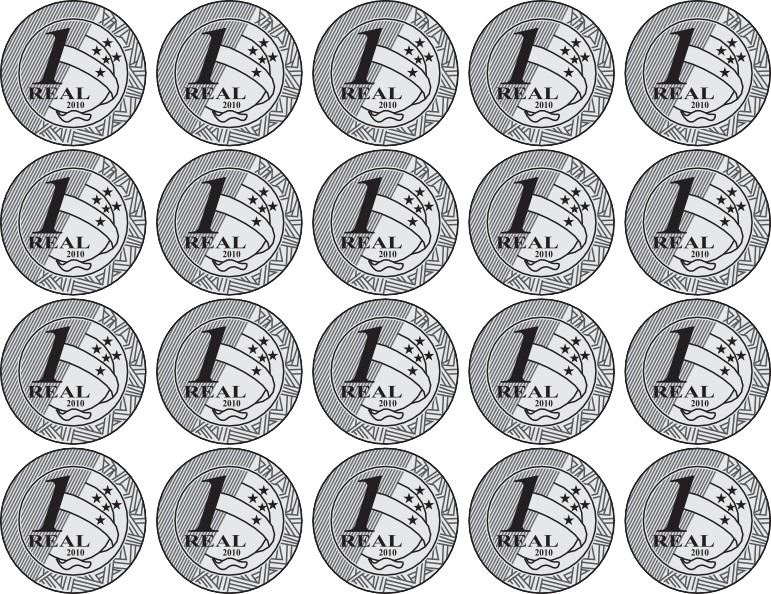 Ela trocou essas moedas por uma nota.Qual foi a nota que Bárbara recebeu nessa troca?A)	B)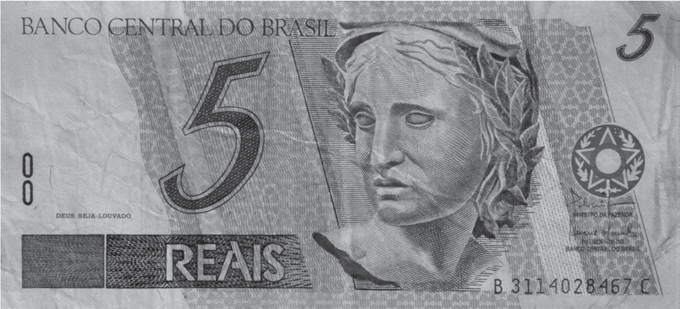 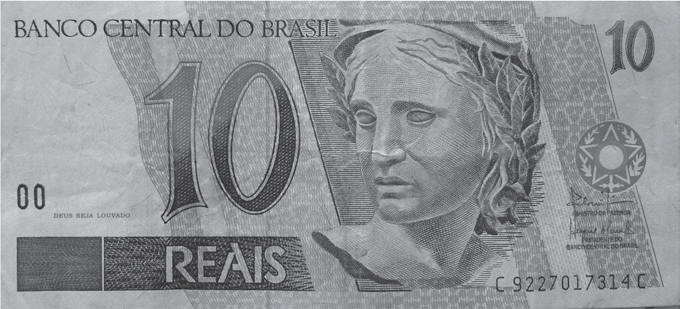 C)	D)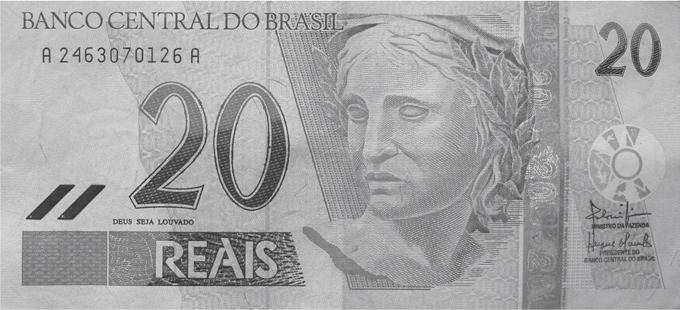 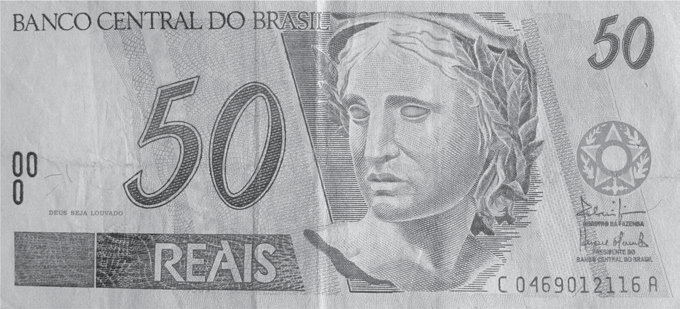 (M041345E4) Observe a conta abaixo.Qual é o resultado dessa conta?4555 C) 405 D) 450(M041309E4) A reta numérica abaixo está dividida em partes iguais.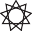 Nessa reta numérica  o símbolo	representa qual número?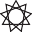 (M041312E4) Lucas está fazendo uma reforma em sua casa e comprou 400 unidades de piso. Quantas centenas de piso Lucas comprou?440 C) 400D) 4 000(M060592E4) Observe abaixo a casa que Joaquim desenhou utilizando 4 quadriláteros.O quadrilátero que ele utilizou para fazer o telhado dessa casa foi olosango.quadrado.retângulo.trapézio.(M041332E4) Observe a conta abaixo.Qual é o resultado dessa conta? A) 540B) 590C) 5 810D) 5 910(M051421E4) Observe os desenhos na malha quadriculada abaixo.MNOP1	2	3	4Nessa malha, as letras representam as linhas e os números, as colunas.De acordo com essa malha, qual é o desenho localizado na linha N e na coluna 4? A)B)C)D)(M041469E4) Observe no quadro abaixo o tempo médio de vida de alguns animais.De acordo com esse quadro, qual animal tem 28 anos de tempo médio de vida?Cachorro.Coruja.Leão.Tigre.Leia o texto abaixo.Disponível em: <http://migre.me/fzs3F>. Acesso em: 22 jul. 2013. (P050580E4_SUP)(P050616E4) No trecho “... a mordida do bicho adulto é a mais forte de todos os tempos!” (ℓ. 3-4), o ponto de exclamação indicaadmiração.alerta.medo.raiva.(P050578E4) No trecho “... animal carnívoro que tocava o terror na Pré-História.” (ℓ. 6), a expressão em destaque significaanimar.colocar medo.espantar o perigo.vencer.(P050615E4) Nesse texto, qual trecho marca a ideia de tempo?“Depois dessa descoberta, nós humanos ficamos muito aliviados...”. (ℓ. 1)“Afinal, não gostaríamos de ter nenhum ancestral...”. (ℓ. 2)“E concluíram que o predador tem uma mordida equivalente...”. (ℓ. 6-7)“Para você ter uma ideia de como uma presa se sentia...”. (ℓ. 9)Disponível em: <http://www.otempo.com.br/otempinho/roteiro/>. Acesso em: 30 abr. 2013. Fragmento. (P060017F5_SUP)(P060017F5) Esse texto foi escrito paracontar uma história.divertir o leitor.divulgar um evento.fazer um convite.(P060018F5) No trecho “... para ver de pertinho o show de seus ídolos,...” (ℓ. 8), o diminutivo na palavra em destaque foi utilizado paraapontar o número de vezes que as meninas vão aos shows.debochar das fãs que seguem seus ídolos.indicar a proximidade das meninas com os ídolos no show.mostrar o carinho das fãs com o seu ídolo.Leia o texto abaixo.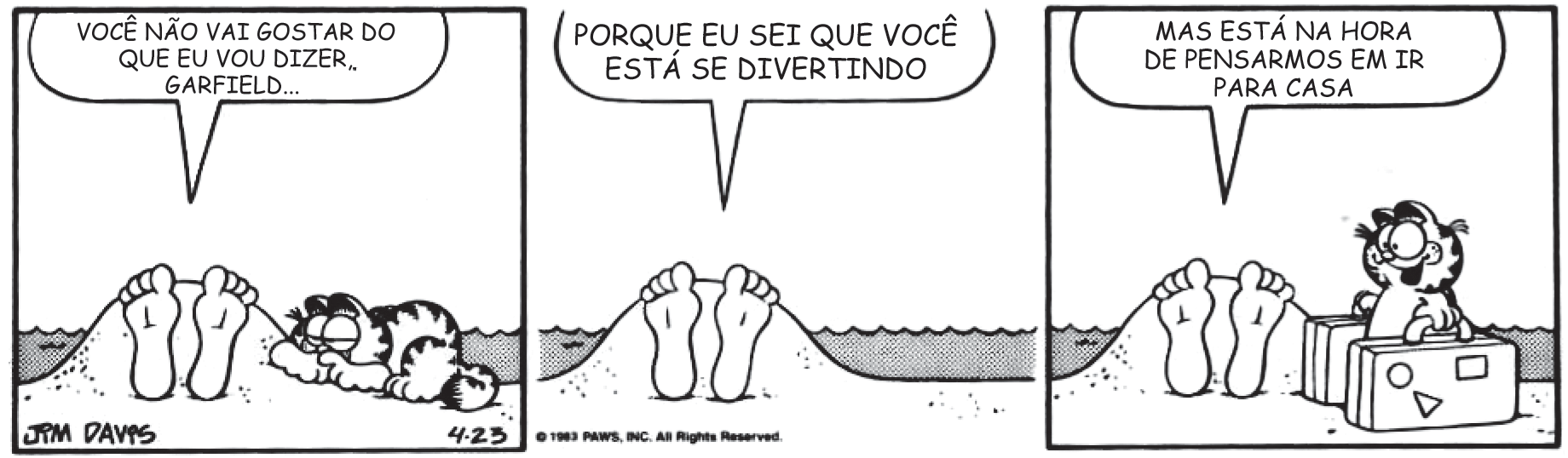 DAVIS, Jim. Garﬁeld – um gato em apuros. Porto Alegre: L&PM, 2012. p. 25. (P060023F5_SUP)(P060023F5) De acordo com esse texto, o gato querbrincar.dormir.ficar sozinho.ir embora.Disponível em: <http://migre.me/guDxT>. Acesso em: 1 nov. 2013. Fragmento. (P060024F5_SUP)(P060024F5) Qual trecho desse texto apresenta uma opinião sobre o fato de o golfinho ter salvado o garoto?“Parece estranho, mas é real.”.“... um garoto de 14 anos foi salvo por um golfinho...”.“... o menino que não sabia nadar,...”.“Então, o pai do garoto pôde retirá-lo da água são e salvo.”.Leia o texto abaixo.Disponível em: <http://www1.folha.uol.com.br/folhinha/2013/08/1327624-criancas-criam-tornados-e-levantam-peso-de-100-quilos-no-museu-catavento.shtml>. Acesso em: 23 ago. 2013. Fragmento. (P060009F5_SUP)(P060009F5) Qual é o assunto desse texto?As atrações do museu Catavento.As descobertas do universo.O centro da cidade de São Paulo.O desenho das constelações.(P060041F5) Esse texto éum anúncio.um diário.uma entrevista.uma reportagem.Disponível em: <http://www1.folha.uol.com.br/folhinha/2013/08/1320974-classicos-antigos-da-disney-sao-exibidos-gratuitamente-em-cinema.shtml>. Acesso em: 6 ago. 2013. Fragmento. (P060010F5_SUP)(P060010F5) Esse texto serve paracontar uma história.dar uma informação.descrever um filme.fazer um convite.(P060042F5) O trecho que apresenta a informação principal desse texto é“... vão voltar às telas de cinema em São Paulo.”.“O projeto Hoje é Dia de Cinema convida crianças a assistirem a sessões gratuitas...”.“A primeira exibição acontece neste domingo,...”.“... é a vez de ‘Peter Pan’, ‘A Branca de Neve’ e ‘O corcunda de Notre Dame’”.(M041299E4) Ana usou 18 figuras geométricas para desenhar o elefante abaixo.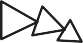 Quantos retângulos ela usou para desenhar esse elefante?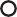 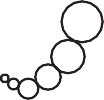 1359(M041354E4) Mariana precisa ler um livro de 325 páginas para o vestibular. Ela já leu 200 páginas desse livro. Quantas páginas ela ainda precisa ler?A) 125B) 200C) 325D) 525(M041482E4) Um supermercado vende maçãs em bandejas com 4 unidades. Quantas bandejas serão necessárias, no mínimo, para embalar 108 maçãs?A) 112B) 1042722(M041506E4) Observe abaixo as flores que Gabriela plantou em seu jardim.Gabriela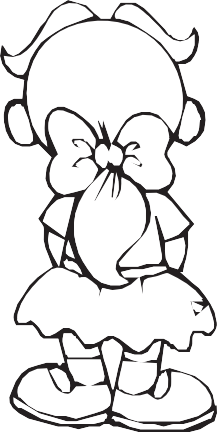 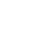 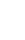 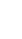 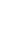 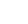 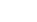 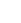 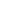 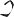 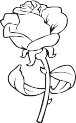 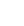 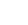 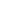 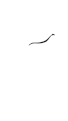 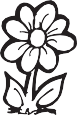 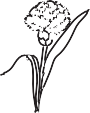 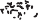 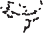 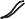 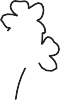 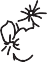 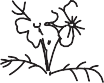 Quais são as flores que estão do lado esquerdo de Gabriela?Cravo e margarida.Cravo e violeta.Rosa e margarida.Rosa e violeta.(M051086E4) Observe abaixo uma das decomposições de um número.Essa é a decomposição de qual número? A) 21005103B) 215103C) 2 513D) 253(M041444E4) Sérgio comprou um carro e vai pagá-lo em 36 meses. Quantos anos ele levará para pagar esse carro?1 ano.3 anos.5 anos.36 anos.(M041434E4) Observe o relógio abaixo.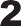 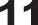 Qual é a hora que esse relógio está marcando?1 hora.1 hora e 12 minutos.12 horas.12 horas e 5 minutos.(M060020C2) Observe as figuras desenhadas abaixo.Figura   1	Figura   2	Figura   3	Figura 4Qual dessas figuras é um poliedro?Figura 1.Figura 2.Figura 3.Figura 4.(M051456E4) Observe abaixo o preço do sorvete.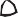 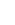 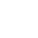 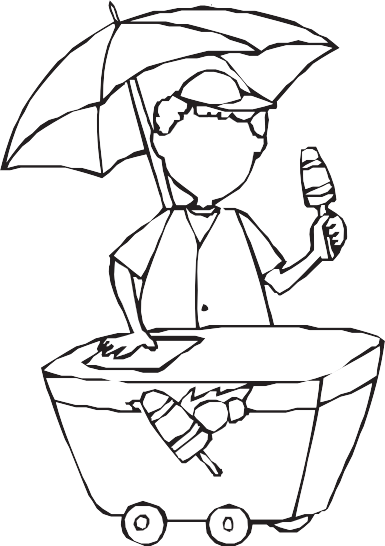 Luciana comprou um sorvete e pagou com uma nota de R$ 20,00. O troco que Luciana recebeu nessa compra foiA) R$ 21,90B) R$ 19,10C) R$ 18,10D) R$ 18,00(M041496E4) A irmã de Laura nasceu com 3,8 kg. Com quantos gramas a irmã de Laura nasceu?3,8 g38 g380 g D) 3 800 g(M051505E4) Observe abaixo a tabela de preços de alguns materiais escolares vendidos em uma loja.Nessa tabela, qual é o preço do apontador? A) R$ 1,50B) R$ 3,50C) R$ 3,90D) R$ 9,500Leia os textos abaixo.(P050632E4) Qual é a informação comum a esses textos?A importância da vacinação.A luta contra a paralisia infantil.As brincadeiras de criança.As histórias infantis.Leia o texto abaixo.(P050632E4_SUP)Disponível em: <http://www1.folha.uol.com.br/folhinha/2013/11/1375373-garoto-de-oito-anos-indica-livro-sobre-leonardo-da-vinci.shtml>.Acesso em: 28 nov. 2013. Fragmento. (P050627E4_SUP)(P050628E4) Esse texto foi escrito paracontar uma história.convidar para uma exposição.dar uma dica de leitura.ensinar um conteúdo.BL05P06Leia novamente o texto “Garoto de oito anos indica livro sobre Leonardo Da Vinci” para responder à questão abaixo.(P050627E4) Qual é o assunto desse texto?A exposição no museu do Louvre em Paris.As invenções preferidas de Daniel Vasco.O livro “Diário das Invenções – Leonardo da Vinci”.Os quadros famosos de Leonardo da Vinci.Leia o texto abaixo.Disponível em: <http://blogs.estadao.com.br/estadinho/>. Acesso em: 14 nov. 2012. Fragmento. (P060033F5_SUP)(P060034F5) Esse texto foi escrito paranarrar um acontecimento.descrever uma cena.dar uma informação.apresentar um livro.(P060033F5) Nesse texto, o trecho que marca uma ideia de lugar é:“Em um reino longe daqui,...”. (ℓ. 1)“Quando criança, aprendeu que não podia se esconder...”. (ℓ. 2)“... acontece que toda vez que ele conversava...”. (ℓ. 6)“... vale a pena tentar descobrir...”. (ℓ. 14)(P060035F5) Nesse texto, o trecho que marca uma opinião sobre a conversa das princesas é:“Não tem homem que não boceje com um papo desses!”. (ℓ. 9-10)“... começa a conversar sobre livros...”. (ℓ. 11)“Isso você pode descobrir no livro O Príncipe que Bocejava,...”. (ℓ. 13)“... mais um título de Ana Maria Machado...”. (ℓ. 13-14)(P060036F5) De acordo com esse texto, o príncipe bocejava por causade seu preparo para ser rei.de sua mudança de visual.do cansaço da viagem de trem.do papo tido com as princesas.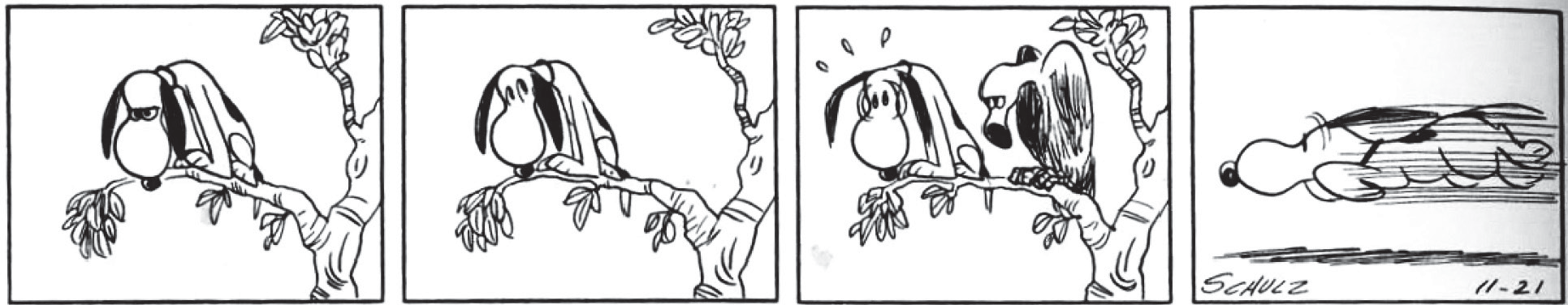 SHULZ, Charles M. Peanuts completo. Porto Alegre, RS: L&PM, 2011. p. 296. (P060037F5_SUP)(P060037F5) No último quadrinho desse texto, o cachorrobrinca com o outro bicho.encontra o alimento procurado.foge de medo do outro bicho.quebra o galho da árvore.Leia o texto abaixo.MURAT. D’Annie. 365 histórias – uma para cada dia do ano! Martim G. Wollstein (Trad.). Blumenau: Blu editora, 2010. p.153. (P060015F5_SUP)(P060015F5) Quem é o personagem principal dessa história?Carlos.Dr. Pic.Pepe.Zora.(P060016F5) Nesse texto, o trecho que apresenta uma opinião do Dr. Pic é:“Quando chegou sua vez, Carlos tremia da cabeça aos pés.”. (ℓ. 8)“‘Oh, este dente está muito cariado.’”. (ℓ. 9-10)“Carlos estava tão assustado que as lágrimas desciam pelo seu nariz.”. (ℓ. 10-11)“‘Você é bem grande para chorar.’”. (ℓ. 11-12)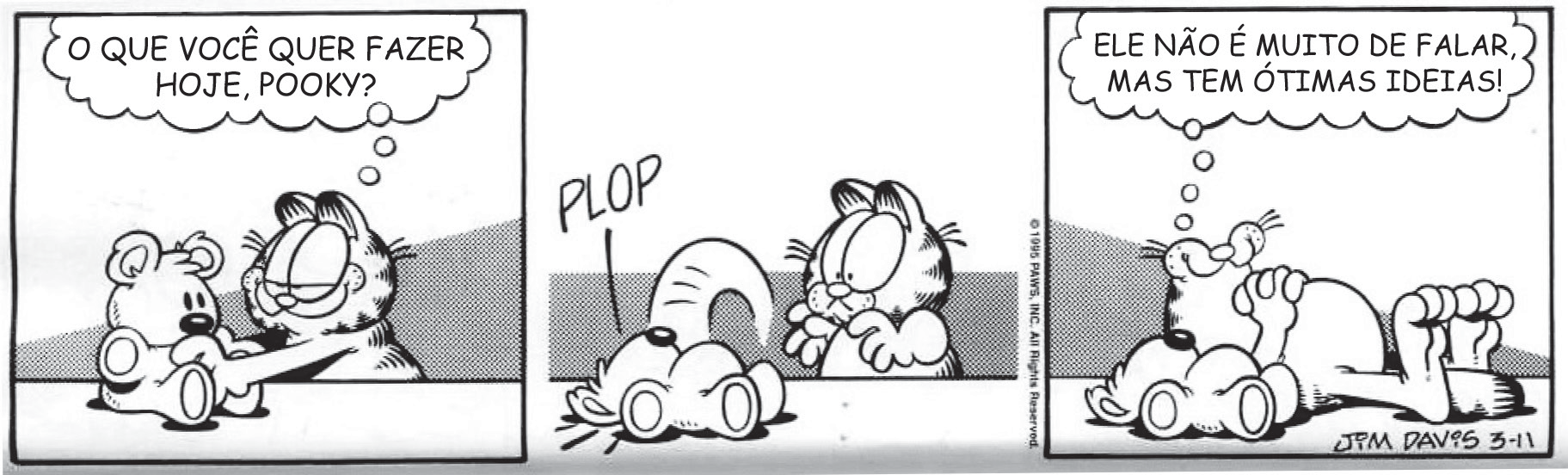 DAVIS, Jim. Toneladas de diversão. Porto Alegre: L&PM, 2012. p. 40. (P060011F5_SUP)(P060011F5) Esse texto é engraçado porque o gatobrinca com o urso.conversa com o urso.pensa que o urso queria deitar.tenta manter o urso sentado.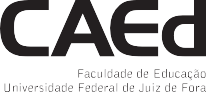 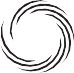 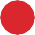 ANIMALTEMPO MÉDIO DE VIDACavalo32 anosTigre28 anosLeão25 anosCoruja24 anosCachorro18 anosCoelho12 anosMaterial escolarPreçoCadernoR$ 9,50LápisR$ 2,50BorrachaR$ 1,50ApontadorR$ 3,50RéguaR$ 3,90Texto 1Texto 2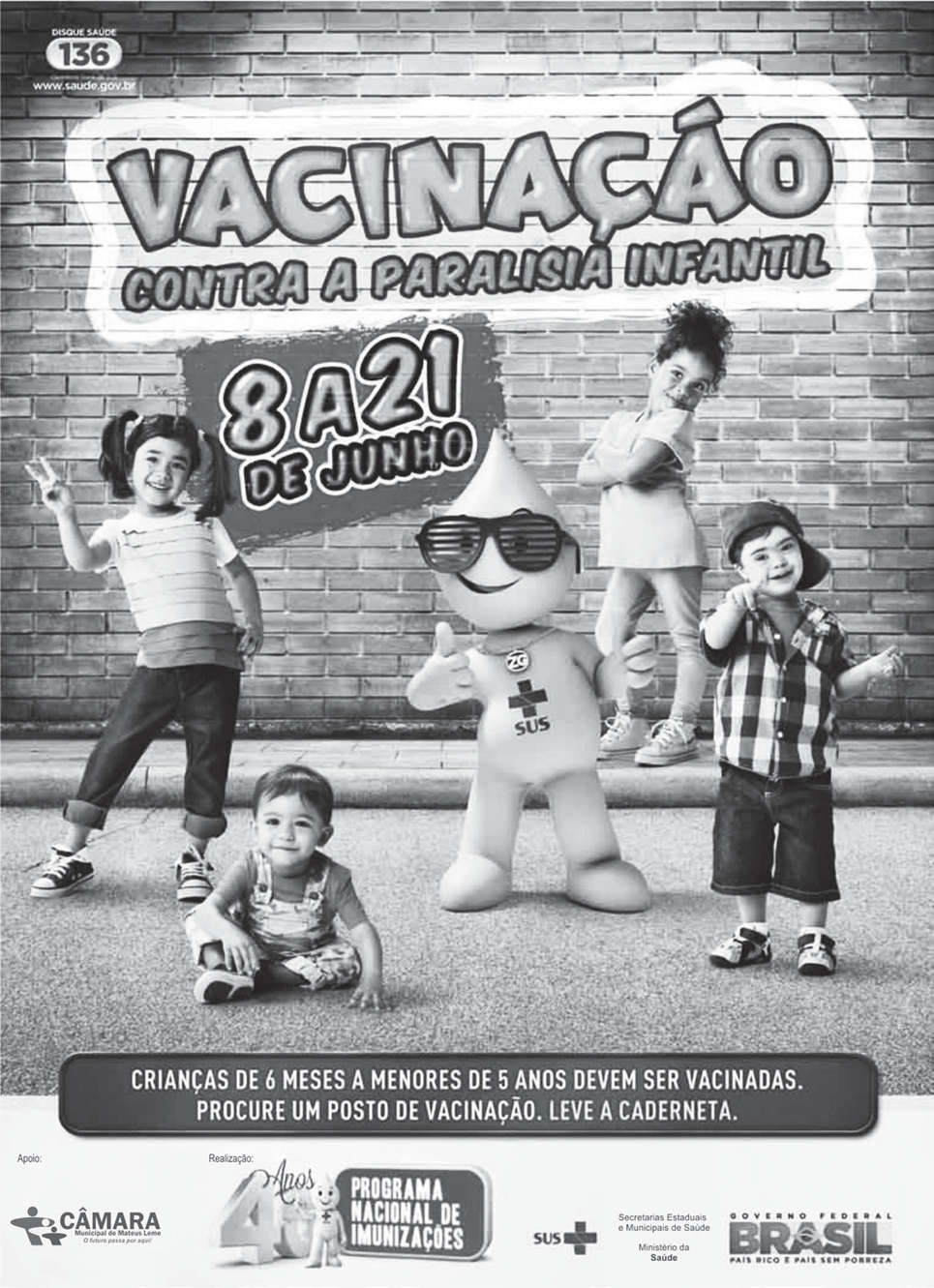 Disponível em: <http://migre.me/gjdOp>. Acesso em: 8 out. 2013.Ninguém morre de amores pelas vacinas (afinal, quem é que gosta de injeção?), mas pode apostar que sem elas nossa vida ia ser bem mais difícil.As vacinas são como “cães de guarda” da nossa saúde e trabalham bastante para manter a gente livre de doenças chatas.É hora de perder o medo das vacinas e conhecer mais sobre essas gotinhas milagrosas!Disponível em: <http://migre.me/gjdR1>.Acesso em: 8 out. 2013.